    The Praxis Award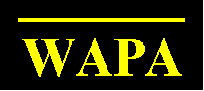 RECOGNIZING EXCELLENCE IN PROFESSIONAL ANTHROPOLOGYCompetition Entry Cover Sheet
Project Title:    Project Client/Sponsor:    Name of anthropologist(s) or organization submitting entry:   Affiliation:  Email:   Telephone:  Address:   Project Abstract (200 words maximum)Biosketch(es) Anthropological degree(s), date(s), institution(s), and specialization of relevant team members:
(Optional: list past experiences relevant to this project, 150 words maximum for each person listed as a team member for the award.)Certification: I certify that the information provided in this entry is true and complete. Signature: 						 	Date:     
 (If you cannot affix an electronic signature, please print, sign, scan, and then submit the cover pages electronically.)Praxis Award Essay TEMPLATE[Please provide a descriptive project narrative (maximum 10 single-spaced pages, 12-point font, 1" margins), following the template below. You may change font type and add graphic elements as you desire, as long as you follow the sections as indicated. Please use footnotes as appropriate. References (please keep to a minimum) can be included at the end; these do not count toward page total. Any photos, graphs, or tables (low resolution) should be inserted after the references page. You may delete these instructions to save space.]Project Title: The Situation Briefly describe the situation and problem(s) addressed, including location(s) and timeframe.Identify the stakeholders: client(s)/sponsor(s), beneficiaries, etc.Explain how one or more anthropologists became involved in the project.The ProjectDescribe the project’s goal and objective(s).Lay out the project design, including any aspects of innovation and replicability. Explain the role of anthropologist(s) and the use of anthropological concepts in developing the approach to the problem.ImplementationPresent an overview of how the project was implemented, including the phases and processes entailed. Describe any unanticipated difficulties encountered and if/how they were resolved.Delineate how anthropological methods and data were applied in carrying out the project, and for assessing the project’s impact or outcomes.OutcomesPresent the project’s major results. Specific evidence should support your conclusions.Describe the degree to which it succeeded in achieving its goal and objective(s).Explain the relative importance of anthropology in the attainment of project outcomes (i.e., articulate the “anthropological difference”).References (delete heading if not needed)Supporting MaterialsCompetition entrants are strongly urged to provide supporting materials (e.g., stakeholder letters of support, public testimonials, relevant media coverage). Append supporting materials to the end of this document. APPLICANTS PLEASE READ THE SCORING RUBRIC BELOWJurors’ Rubric for Scoring Praxis ApplicationsFive Praxis jurors independently review, score and thus rank all completed 2023 Praxis applications.  Jurors also include narrative comments about the application if they wish to do so.  The 2023 Praxis committee members then review the jurors’ ratings, and meet as a group to arrive a consensus for the 2023 award winner(s).The following rubric is provided to you in the spirit of transparency as you prepare your full application.Rate how clearly the entry described the situation/problems addressed, identified the project stakeholders (client(s)/sponsors, beneficiaries, etc.), and explained how one or more anthropologists were involved in the project. Score (0 – 10 points)Rate the project’s goal, objective(s) and design, with attention to the role of the anthropologist(s) and the use of anthropological concepts in developing the approach to the problem at hand. Score (0 – 20 points)Rate how well the project was implemented, including the phases and processes entailed, how any unanticipated difficulties encountered were resolved, and the ways in which anthropological methods and data were applied in carrying the project out.Score (0 to 30 points)Rate the project’s major results and the degree to which it succeeded in achieving its objectives, and how well specific evidence supported the conclusions. Also, rate the relative importance of anthropology in the attainment of project outcomes (i.e., the “anthropological difference”).  Score (0 – 25 points)Based on the supporting letters, public testimonials from stakeholders, and any relevant media coverage, rate the overall benefits derived from the results of the project (e.g., the impact, utility, need addressed, and depth of results). If there are no supporting materials, assign a score of “0.”  Score (0 to 15 points)A complete entry packet consists of the cover sheet, the narrative essay, and supporting materials. Please combine these materials into a single PDF document.Submit your completed entry packet before the deadline, 
Friday, September 1, 2023, via email to: Bill Roberts, praxisaward2023@gmail.com.